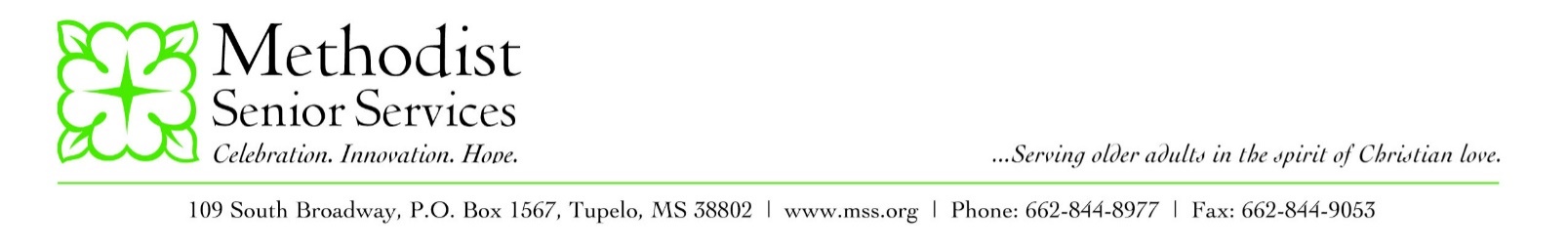 Hello Friends! This is your Dugan COVID-19 Update for January 1, 2021We had one employee from Dugan test positive for COVID-19 today. The employee is quarantined and receiving appropriate care.  We continue to follow CDC recommendations for all employees returning to work.We have notified public health officials and are following all recommendations provided by CMS and the Mississippi State Department of Health. Please note that the MSDH defines an outbreak in long-term care facilities as a single positive case among elders or more than one case among employees over a 14-day period.  We will continue to offer outdoor visits, as weather permits.   Visits will need to be scheduled and all protocols for safety as previously outlined must be followed. Our ability to continue offering visits of any sort depends on everyone staying virus free.  Mississippi’s numbers are currently very high, so we want to remind everyone to take every measure possible to slow the spread of this virus. Continue to practice social distancing, wear a mask, perform good hand sanitation, avoid group gatherings and whenever possible, avoid being out in the general public.You can call 662-844-8977 Ext. 231 for a pre-recorded COVID-19 update at any time. As always, if you have any questions, please contact our administrative staff at (662)494-3640.Bless you and be safe! 